About Sara:-----------------------------------------------------------------------------------How many kids does Sara have? ______________Where does Sara live?____________________________________________________Is she married? (Circle)YES                    NOHow many days a week does she draw? (Circle)1          3          5          7          0How old was she when she started her career? (Circle)16          25          32          19          122Describe each piece: Materials, expressions, feelings, elements.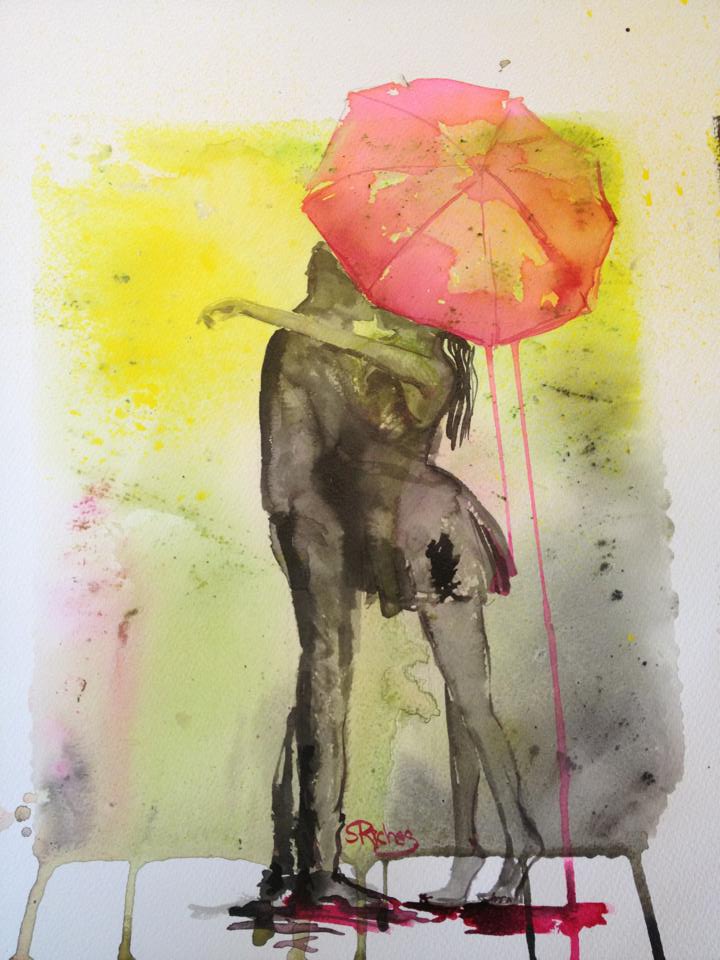 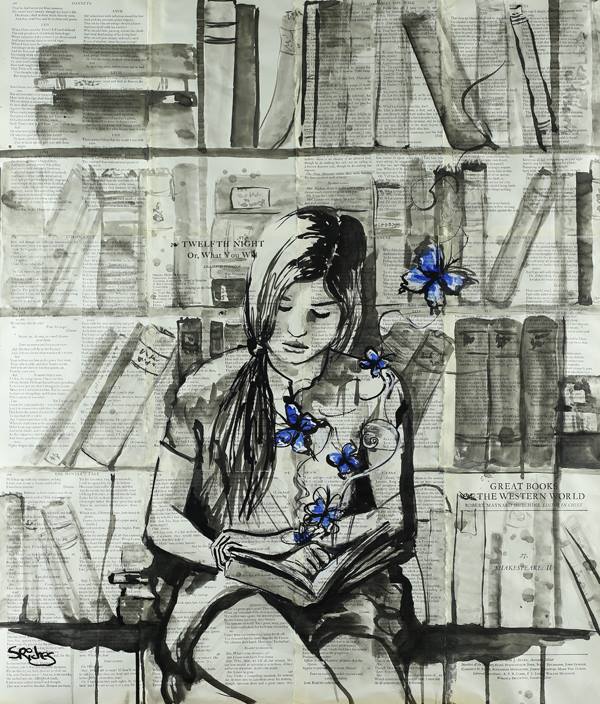 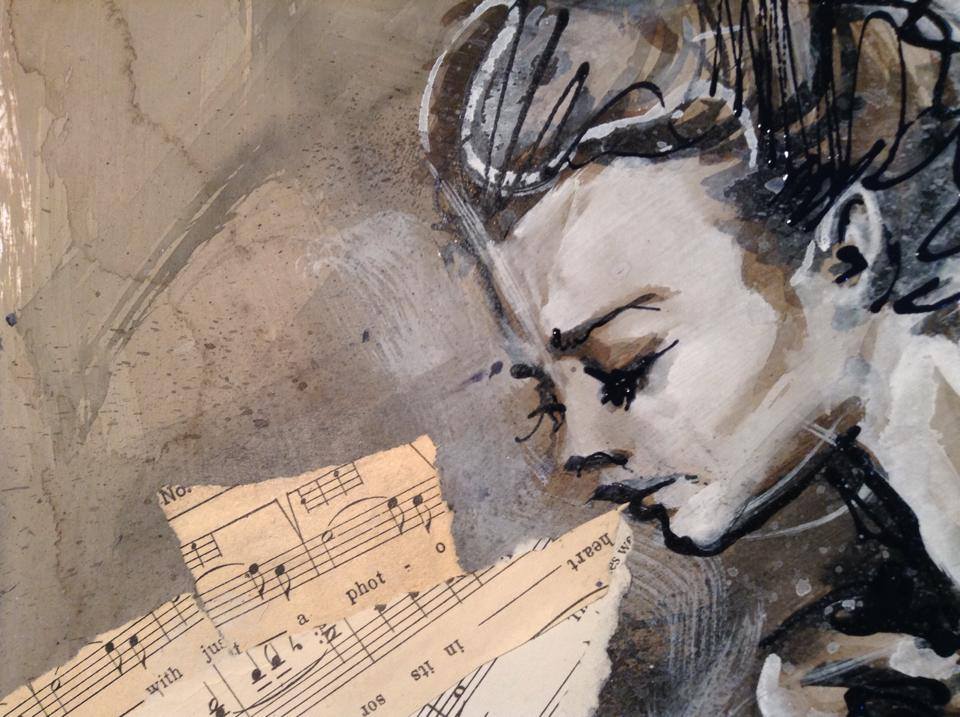 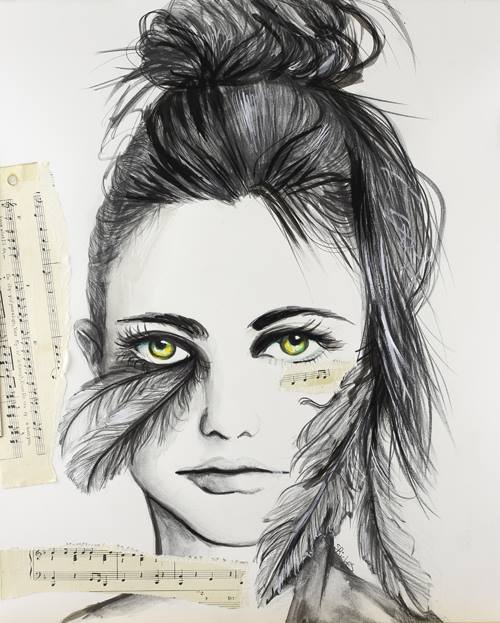 63Terms:---------------------------------------------------------------------------------------------GOUACHE:Opaque watercolors used for illustrations.MEDIUM:The liquid in which pigments are suspended. Also a material chosen by the artist for working. Plural is media.MIXED MEDIA:In drawing and painting this refers to the use of different media in the same picture.TINT:Term for a color lightened with white. Also, in a mixture of colors, the tint is the dominant color.VALUE:The relative lightness or darkness of a hue. Black is low value. White is a high value.VOLUME:The space that a object or figure fills in a drawing or painting.WATERCOLOR:A technique of painting using a binder made from a water-soluble gum. Watercolors can be transparent or opaque.4